ПОЛОЖЕНИЕ об  отряде Юных инспекторов движения «ВИРАЖ»Общие положенияОтряд юных инспекторов движения  (далее  - отряд ЮИД)  является добровольным объединением школьников МБОУ «Лицей №51» и создается в целях расширения форм работы с детьми по профилактике детского дорожно-транспортного травматизма, формирования у школьников активной позиции в проведении работы по ПДДТТ и БДД. 2. Цели и задачи отряда ЮИД2.1  Цель:Создание организационно-педагогических условий для: активизации школьных коллективов в работе по предупреждению детского дорожно-транспортного травматизма (далее ПДДТТ); совершенствования внеурочной и внешкольной работы по БДД;организации социально-активного досуга детей и подростков; формирования у детей активной жизненной позиции, пропаганды здорового образа жизни; саморазвития детей и подростков в конкретном виде деятельности. 2.2   Задачиусовершенствование полученных детьми знаний Правил дорожного движения (далее - ПДД);широкое привлечение школьников к пропаганде правил безопасного поведения на дорогах; воспитание у детей чувства ответственности, высокой культуры участника дорожного движения, коллективизма;овладение практическими навыками работы по пропаганде ПДД.         3. Организационно-правовые основы деятельности отряда ЮИДОтряд ЮИД формируется из числа учащихся лицея ;членами отрядов ЮИД могут быть учащиеся в возрасте от 9 до 17 лет, изъявившие желание активно участвовать в работе по пропаганде ПДД и профилактике ДДТТ; отряд ЮИД создается на основании приказа директора лицея и действуют в соответствии с Положением об отряде  ЮИД, планом работы отряда;приём в члены отряда ЮИД проводится на основе устного заявления учащегося на сборе отряда; отряд ЮИД может делиться на отделения (группы): квалификационную, оформления, пропаганды, дежурную, художественную, дознания, организации движения пешеходов, санитарную, спортивную и другие;4. Деятельность отряда ЮИД Отряд ЮИД осуществляет работу по основным направлениям, (видам деятельности):Информационная деятельность – организация информационно-просветительской работы среди школьников: выпуск  листовок по БДД, оказание помощи в проведении творческих конкурсов Пропагандистская деятельность  - организация пропагандистской работы среди школьников по теме безопасности дорожного движения: создание агитбригад, проведение бесед, викторин, соревнований, конкурсов, тематических встреч. Шефская деятельность - организации среди учащихся начальных классов шефской работы: проведение конкурсов рисунков, поделок, концертов и пр. по теме безопасности движения, разучивание песен и стихов и др.Патрульная деятельность - участие в районных акциях по безопасности дорожного движения,  составление маршрутов безопасного подхода к лицею, разработка карты опасных зон перехода проезжей части в Кировском районе, выпуск «молний» по результатам патруля и рейдов, возможные элементы патрулирования по предупреждению нарушений ПДД со стороны детей и подростков в сопровождении инспектора ОГИБДД, организатора по работе с ЮИД, Кроме указанных направлений, могут быть и другие. 5. Права и обязанности членов отряда ЮИДЮный инспектор движения имеет право:участвовать в обсуждении всех вопросов, относящихся к деятельности отряда и вносить свои предложения; избирать и быть избранным в штаб отряда;  принимать участие в слетах, конкурсах, смотрах, соревнованиях по безопасности дорожного движения. Юный инспектор движения обязан:активно участвовать в делах отряда, своевременно и точно выполнять задания; изучать ПДД и быть примером в их соблюдении; пропагандировать среди детей младшего возраста и сверстников правила безопасного поведения на улицах и дорогах; участвовать в предупреждении нарушений детьми ПДД, беречь и укреплять общественный правопорядок.6. Атрибуты отряда ЮИДэмблема; девиз; элементы парадной формы. Парадная форма предназначается для проведения пропагандистских мероприятий по безопасности дорожного движения, для участия в слетах, парадах и т. п.7. Документация отряда ЮИДпаспорт отряда (список членов отряда, атрибуты отряда и пр.); план работы с отрядом на учебный год; положения о районных, городских, областных мероприятиях.СТРУКТУРА И ОРГАНИЗАЦИЯ РАБОТЫ ОТРЯДА ЮИДРуководство работой отряда ЮИД осуществляет штаб, в который входят: командир отряда, заместитель командира отряда, командиры отделений.  Штаб отряда  избирается на общем собрании отряда.Командир отряда юных инспекторов движения:возглавляет работу отряда, составляет план работы отряда на год, организует и контролирует работу групп отряда и их командиров;  составляет график патрулирования  членов отряда  ЮИД ; осуществляет контроль над выполнением поручений;  инструктирует членов отряда перед выполнением заданий.Отделение учебной работы:проводит занятия по изучению Правил дорожного движения  вмладших классах;оказывает помощь в проведении  бесед,  практических занятий по безопасности дорожного движения с учащимися лицея, проводит индивидуальную работу с нарушителями Правил дорожного движения,Отделение информационной работы (пресс центр отряда ЮИД):оформляет  уголок отряда ЮИД;выпускает стенные  газеты и информационные листовки;делает информационные сообщения о деятельности отряда ЮИД Отделение шефской помощи:проведение занятий с дошкольниками по изучению правил ДД.Отделение патрульно- рейдовой работы:участие в сопровождении взрослых в патрулировании и рейдах по соблюдению детьми и подростками Правил дорожного движения; несение дежурства на дороге перед лицеем  до занятий и  после. Отделение культурно досуговой работыорганизует работу агитбригады;проводит викторины, соревнования, конкурсы.КЛЯТВА ЮНОГО ИНСПЕКТОРА ДОРОЖНОГО ДВИЖЕНИЯ    «Я, (фамилия, имя), вступая в ряды отряда Юных инспекторов движения, клянусь:быть достойным членом отряда ЮИД и примером для всех ребят;хорошо знать и выполнять Правила дорожного движения, пропагандировать их среди ребят;непримиримо относиться к нарушениям Правил дорожного движения; постоянно совершенствовать свои знания; активно участвовать в работе отряда ЮИД; закалять волю;знать о славных и героических делах Государственной инспекции безопасности дорожного движения;быть верным помощником работников ГИБДД, с честью и достоинством носить гордое звание - Юный инспектор движения России!»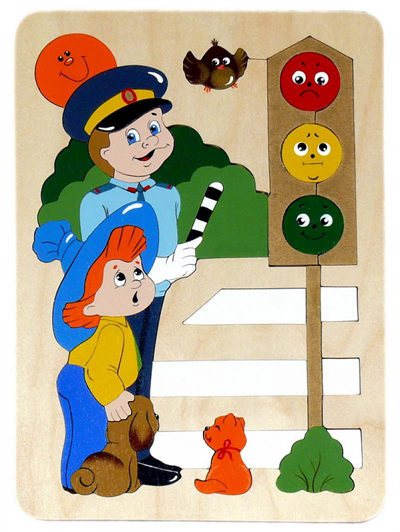 ШТАБ  ОТРЯДАкомандирзаместитель командиракомандиры отделенийОтделения отряда ЮИД по направлениям деятельностиотделение учебной работыотделение информационной работыотделение шефской помощиотделение культурно-досуговой работыотделение патрульно-рейдовой работы